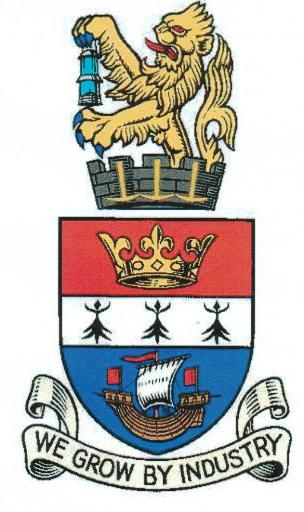 BLYTH TOWN COUNCILMinutes of the meeting of the Finance Committee held in the Council Chamber at Arms Evertyne House on Tuesday 30 June 2016Present:Councillors: K Ellis (Chair), J R Potts (Vice-Chair), A Gibbs-Barton, O PottsAlso Present: Officers:J Hughes			Acting Town Clerk M Hawthorne		Committee ClerkMEMBERS OF THE FINANCE COMMITTEE1APOLOGIES FOR ABSENCECouncillors: B Elliott, G T Knox, K Nisbet, J Reid, D Rutter2DISCLOSURE OF INTERESTS & THE GRANT OF ANY   DISPENSATIONSNone.3MINUTES OF THE PREVIOUS MEETING HELD ON 3 MAY 2016The Committee agreed to ADOPT the minutes.3.1MATTERS ARISING FROM PREVIOUS MINUTESPart IICouncillor A Gibbs-Barton asked if a meeting has taken place with the fencing contractors and the Events Co-Ordinator.  The Acting Town Clerk agreed to action this and feedback to the next meeting of the Finance Committee.4ACCOUNTS 2016/2017 (displayed on the board during the meeting)Councillor Gibbs-Barton commented that the VAT on the partnership agreement is going to change.  5INTERNAL AUDIT CONTRACTORThe Acting Town Clerk advised that the new Internal Auditor, David Wood, has completed his first day’s work at the Council He has previous Local Authority experience, working as an Auditor for Tynedale Council.6TALL SHIPS BUDGETCommittee noted that the Council are acting as a high line sponsor and have committed £30,000.  Final details will be agreed at an Extraordinary Events Committee on Tuesday 5 July 2016. 7ANNUAL STATEMENTS AND FINAL INTERNAL AUDIT RETURN Committee noted the following:The Annual Statements and Final Statements were posted to BDO on 26 May 2016.The notice for the Exercise of Public Rights is on the website and on the notice board and commenced on 3 June 2016.The Annual Statement is on the website.8INVESTMENT STRATEGYThe Acting Town Clerk referred to his report which outlines the guidance by DGLC and his proposals for an investment strategy.Councillor Potts commented that he would prefer if more money was put into secure property funds.  Committee accepted the report and noted the comments with regard to investments.9VAT HEALTH CHECKThe Acting Town Clerk noted that the report from Ernst Young has been circulated.  He has written to HMRC to make a voluntary disclosure regarding VAT and is awaiting an outcome.10DATE & TIME OF NEXT MEETINGThe next meeting of the Finance Committee will be held on Tuesday, 6 September 2016 in the Council Chamber.CouncillorsK Ellis (Chair)J R Potts (Vice-Chair)B ElliottA Gibbs-BartonG T KnoxK Nisbet  O PottsJ ReidD RutterOfficersJ Hughes,  Acting Town ClerkS Robinson, Environmental Services OfficerA  McCabe, Office ManagerM Hawthorne, Committee Clerk  